COLLEGE JEANNE D’ARC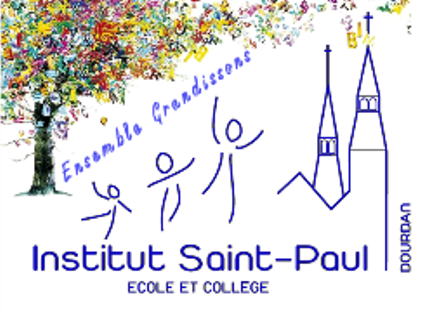 	2023 – 2024	Classe de 5ème Attention, les quantités sont données à titre d’indication, il faudra au besoin en racheter pendant l’année.MATIEREFOURNITURES1 Agenda – 1 trousse quotidienne : avec 1 stylo d’écriture courante, 4 couleurs de stylo (bleu, vert, rouge, noir), crayons de papier H et HB, gomme Staedler, colle, Blanco, ciseaux, scotch, 5 crayons de couleurs (bleu, rouge, jaune, vert, marron), compas, taille crayon, surligneurs (vert, rouge, jaune, violet),1 trousse en fonction des besoins : Crayons de couleurs, feutresfeuilles doubles à grands carreaux perforées feuilles simples à grands carreaux (blanche) format A4, pochettes transparentes perforées, 6 intercalairesPapier millimétré, papier calque1 clé USB1 trieur (12 soufflets) pour ranger les évaluations.1 critérium avec mines 0.5HB1 critérium mines 0.9 mm1 paire d’écouteurs / micro compatibles avec l’IPAD (toujours dans le sac)1 calculatrice scientifique collège (si possible Casio FX92)1 équerre taille 10 cm minimum NON FLEX 1 règle double décimètre plate graduée 20 cm NON FLEX 1 Rapporteur acheté et refacturé par le collège1 compas le plus simple et solide possible1 bloc notes petits carreaux taille A5 minimum1 Agenda – 1 trousse quotidienne : avec 1 stylo d’écriture courante, 4 couleurs de stylo (bleu, vert, rouge, noir), crayons de papier H et HB, gomme Staedler, colle, Blanco, ciseaux, scotch, 5 crayons de couleurs (bleu, rouge, jaune, vert, marron), compas, taille crayon, surligneurs (vert, rouge, jaune, violet),1 trousse en fonction des besoins : Crayons de couleurs, feutresfeuilles doubles à grands carreaux perforées feuilles simples à grands carreaux (blanche) format A4, pochettes transparentes perforées, 6 intercalairesPapier millimétré, papier calque1 clé USB1 trieur (12 soufflets) pour ranger les évaluations.1 critérium avec mines 0.5HB1 critérium mines 0.9 mm1 paire d’écouteurs / micro compatibles avec l’IPAD (toujours dans le sac)1 calculatrice scientifique collège (si possible Casio FX92)1 équerre taille 10 cm minimum NON FLEX 1 règle double décimètre plate graduée 20 cm NON FLEX 1 Rapporteur acheté et refacturé par le collège1 compas le plus simple et solide possible1 bloc notes petits carreaux taille A5 minimumFRANÇAIS3 cahiers (rouge) 48 pages à grands carreaux 24x32 sans spirales+ protège-cahier  1 dictionnaire collège (le même que l’année dernière)LATIN1 cahiers (rouge) 48 pages à grands carreaux 24x32 sans spirales + protège-cahier MATHS4 cahiers (bleu) 48 pages à grands carreaux 24x32 sans spirales + protège-cahier  1 pochette transparent fermée (format A5) pour le matériel de géométrieANGLAIS2 cahiers (Jaune) 48 pages à grands carreaux 24x32 sans spirales + protège-cahier  1 dictionnaire Anglais/Français – Français/Anglais (le Harraps si possible) (le même que l’année dernière.et qui reste à la maison)ANGLAIS RENFORCE1 chemise carton (jaune)ALLEMAND2 classeurs souples 3cm personnalisable A4 à 4 anneaux (1 pour le cours, 1 pour la maison)  ALLEMAND EUROPEEN1 pochette carton (orange) ESPAGNOL2 cahiers (rose) 48 pages à grands carreaux 24x32 sans spirales + protège-cahier  ESPAGNOL EUROPEEN1 chemise carton ou plastiqueHISTOIRE/GEO6 cahiers (vert) 48 pages à grands carreaux 24x32 sans spirales + protège-cahier SVT2 cahiers (blanc) 48 pages à grands carreaux 24x32 sans spirales + protège-cahier 1 élastique pour cheveux (pour les T.P)SCIENCES PHYSIQUES2 cahiers (gris) 48 pages à grands carreaux 24x32 sans spirales + protège-cahier s 1 élastique pour cheveux (pour les T.P)ARTS PLASTIQUESDes feuilles de papier canson blanc 180 gr 24x32Des feuilles papier canson format A3 (180 gr)1 pochette/1carton à dessin format A312 crayons de couleur aquarellables                                                            2 crayons graphite, HB, 2B2 feutres noirs (1 fin, 1 large)                                                                        1 cahiers (violet) 48 pages blanches 24x32 sans spirales + protège-cahier Peinture gouache : les 3 primaires ainsi que le blanc et le noir - 4 pinceaux type brosse n°2- 4- 8- 161 gobelet en plastique rigide, un chiffonTECHNOLOGIE1 classeur souple 21x29,7                                                                            EPSTee shirt, Short ou survêtement1montre1 paire de tennis utilisée uniquement au gymnase1 gourde (environ 500 ml)LE TOUT DANS UN SAC DIFFERENT DU SAC DE CLASSEMUSIQUE1 portes vues de 20 vuesPAS DE FLUTE